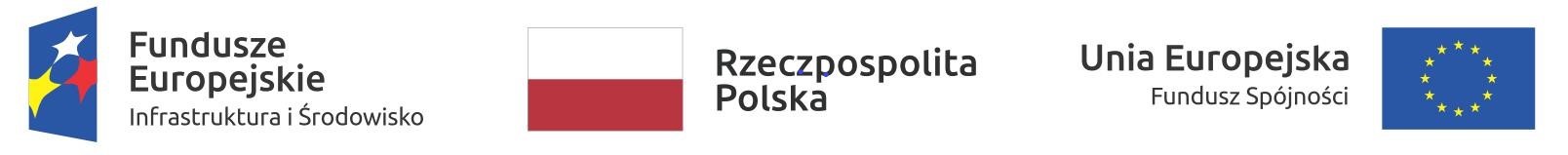 Załączniki do Specyfikacji Istotnych Warunków Zamówienianr PZP/W - 445/11/2019 Nazwa zamówienia:  Modernizacja  systemu sieci wodociągowych i kanalizacyjnych – Etap III, ul.1 Maja w  Strzelcach Opolskich –kontrakt 10 i 4 Zamówienie realizowane jest w ramach Projektu pn. :"Modernizacja oczyszczalni ścieków, systemu sieci wodno-kanalizacyjnych i budowa suszarni osadów ściekowych w Gminie Strzelce Opolskie"  Dotyczy postępowania o udzielenie zamówienia sektorowego , prowadzonego w trybie przetargu nieograniczonego zgodnie z art 134 ust.1  ustawy z dnia 29 stycznia 2004 r. – Prawo zamówień publicznych (tekst jedn. Dz.U. z 2018r., poz. 1986 z późniejszymi zmianami) o ustalonej wartości  zamówienia powyżej kwot określonych na podstawie art.11 ust. 8 ustawy dla robót budowlanych. WZORY FORMULARZY Spis formularzyZałącznik nr 1Formularz ofertowy wraz z wzorem pełnomocnictwa,Załącznik Nr 2 do SIWZ : Wykaz wykonanych robót (wzór),Załącznik Nr 3 do SIWZ: Wykaz osób, które będą uczestniczyć w realizacji zamówienia (wzór)  Załącznik Nr 4 do SIWZ : Jednolity Europejski Dokument Zamówienia Przyjmując wszystkie określone w dokumentacji przetargowej (SIWZ) warunki składam poniższą ofertę:Dane dotyczące Wykonawcy/Pełnomocnika, reprezentującego, występujących wspólnie wykonawcówUWAGA ! W przypadku pełnomocnika –pełnomocnictwo należy złożyć jako załącznik  do oferty w oryginale lub kopii potwierdzonej notarialnie podpisane kwalifikowanym podpisem elektronicznym.Lista pozostałych Partnerów wspólnie ubiegających się o zamówienieOsoba uprawniona do kontaktów oraz adres korespondencyjnyDo oferty dołączamy kopię przelewu wadium /   wadium w formie niepieniężnej)*, które wnieśliśmy w wysokości ................................ zł w formie ......................................Wskazujemy nr konta dla ewentualnego zwrotu wadium: …………………………………………………………………………………........…….......(wypełnia Wykonawca, który wniósł wadium w formie pieniądza)UWAGA ! Wadium (forma niepieniężna) składana jest w formie elektronicznej z kwalifikowanym podpisem elektronicznym (pod rygorem nieważności) .Nie jest dopuszczalna forma skanu.W treści oferty zastrzegamy jako niejawne następujące dokumenty zawierające informacje stanowiące tajemnicę przedsiębiorstwa w rozumieniu art. 11 ust. 4 ustawy o zwalczaniu nieuczciwej konkurencji oznaczone klauzulą „TAJNE” i załączone do oferty w odrębnym pliku pod nazwą „TAJNE” :...................................................................................................................................W przypadku braku zastrzeżenia zaleca się napisać: „Nie zastrzegamy żadnych informacji” lub nie wypełniać.Oferowane wynagrodzenie ryczałtowe (kryterium oceny ofert) za wykonanie zamówienia zawierające wszystkie koszty związane z realizacją zadania, wynikające wprost z dokumentacji przetargowej, jak również tam nie ujęte, a niezbędne do wykonania zadania:W TYM : Termin realizacji zadania :Zobowiązuję/my się do wykonania zadania w terminie do :…………………….Oświadczam/oświadczamy, że roboty budowlane  będziemy realizować zgodnie z wymogami podanymi przez Zamawiającego w SIWZ. Okres gwarancji  (kryterium oceny ofert) i rękojmi Oświadczam/oświadczamy, że zgodnie z SIWZ oferujemy 60 miesięcy rękojmi i udzielamy ……………miesięcy gwarancji na zrealizowane roboty budowlane (kryterium oceny ofert: minimum 36 miesięcy , maksimum 60 miesięcy). Okres związania z ofertąOświadczam, że jestem związany ofertą na okres 60 dni, licząc od ostatecznego terminu złożenia oferty.OświadczeniaOświadczamy, że: posiadamy uprawnienia do wykonywania działalności lub czynności objętych niniejszym zamówieniem, jeżeli ustawy nakładają obowiązek posiadania takich uprawnień,posiadamy niezbędną wiedzę i doświadczenie,dysponujemy potencjałem technicznym i osobami zdolnymi do wykonania zamówienia / przedstawiliśmy pisemne zobowiązanie innych podmiotów do udostępnienia potencjału technicznego i osób zdolnych do wykonania zamówienia  )*,znajdujemy się w sytuacji ekonomicznej i finansowej zapewniającej wykonanie zamówienia,nie podlegamy wykluczeniu z postępowania o udzielenie zamówienia, zapoznaliśmy się ze Specyfikacją Istotnych Warunków Zamówienia, projektem umowy i przyjmujemy je bez zastrzeżeń,Oświadczam, że wypełniłem obowiązki informacyjne przewidziane w art. 13 lub art. 14 RODO wobec osób fizycznych, od których dane osobowe bezpośrednio lub pośrednio pozyskałem w celu ubiegania się o udzielenie zamówienia publicznego w niniejszym postępowaniu )**zamówienie wykonamy samodzielnie  )*,zamówienie wykonamy z udziałem podwykonawców, którym zamierzamy powierzyć część zamówienia o zakresie  )*...........................................................................................................................Określić zakres w przypadku realizacji zamówienia z udziałem podwykonawców*   - niepotrzebne proszę skreślić  )** - W przypadku gdy wykonawca nie przekazuje danych osobowych innych niż bezpośrednio jego dotyczących lub zachodzi wyłączenie stosowania obowiązku informacyjnego, stosownie do art. 13 ust. 4 lub art. 14 ust. 5 RODO treści oświadczenia wykonawca nie składaZałączniki do oferty(*) 	niepotrzebne proszę skreślić  My niżej podpisani, występujący wspólnie Wykonawcy w postępowaniu przetargowym na wykonanie zamówienia p/n: Modernizacja systemu sieci wodociągowych i kanalizacyjnych – Etap III, ul. 1 Maja  w  Strzelcach Opolskich – kontakt 10 i 4ustanawiamy :jako pełnomocnika do reprezentowania Nas w postępowaniu / reprezentowania Nas w postępowaniu i do podpisania umowy w sprawie niniejszego zamówienia(*)Jednocześnie oświadczamy, że zgodnie z przepisem art. 141 ustawy Prawo zamówień publicznych ponosimy solidarną odpowiedzialność za wykonanie umowy i wniesienie zabezpieczenia należytego wykonania umowy.Załącznik nr 2WYKAZ WYKONANYCH ROBÓT BUDOWLANYCH (wzór)Wykaz wykonanych ( zakończonych) robót budowlanych w okresie ostatnich 5  lat przed dniem upływu terminu składania ofert, a jeżeli okres prowadzenia działalności jest krótszy – w tym okresie z podaniem ich wartości netto, rodzaju, ilości , daty wykonania  i miejsca wykonania oraz nazwy zamawiającego.Nazwa Wykonawcy ………………………………………………………………………………Adres Wykonawcy ..……………………………………………………………………………...Oświadczam(y), że wykonałem(wykonaliśmy) następujące roboty budowlane:Do wykazu załączamy poświadczenia, dokumenty potwierdzające, że wyżej wykazane roboty budowlane w zakresie budowy …………………………….zostały wykonane w sposób należyty , zgodnie z zasadami sztuki budowlanej i prawidłowo ukończone:……………………………………….………………………...……………..........................................................Załącznik Nr 3WYKAZ OSÓB, SKIEROWANYCH PRZEZ WYKONAWCĘ DO REALIZACJI ZAMÓWIENIA PUBLICZNEGO ODPOWIEDZIALNYCH ZA KIEROWANIE ROBOTAMI  (wzór)Wykaz obejmuje osoby, którymi dysponuje lub będzie dysponował Wykonawca i które będą uczestniczyć w wykonywaniu Zamówienia wraz z informacjami na temat ich kwalifikacji zawodowych, uprawnień, doświadczenia i wykształcenia niezbędnych do wykonywania Zamówienia a także zakresy wykonywanych przez nich  czynności. Nazwa Wykonawcy .....................................................................................................................Adres Wykonawcy .......................................................................................................................* niepotrzebne skreślić     (miejscowość, data)	(podpis, pieczęć imienna osoby/osób uprawnionej/-ych do reprezentowania  Wykonawcy)OFERTA                załącznik nr 1pieczęć firmowaNazwa zamówienia :  Modernizacja systemu sieci wodociągowych i kanalizacyjnych – Etap III, ul. 1 Maja  w  Strzelcach Opolskich – kontrakt 10 i 4 Pełna nazwa WykonawcyPełna nazwa WykonawcyPełna nazwa WykonawcyPełna nazwa WykonawcyDane rejestrowe(podstawowe dane – w tym nr rejestru sądowego, nazwa i siedziba sądu rejestrowego, ewentualnie nr wpisu do ewidencji działalności gospodarczej, nazwa i siedziba organu rejestrowego)Dane rejestrowe(podstawowe dane – w tym nr rejestru sądowego, nazwa i siedziba sądu rejestrowego, ewentualnie nr wpisu do ewidencji działalności gospodarczej, nazwa i siedziba organu rejestrowego)Dane rejestrowe(podstawowe dane – w tym nr rejestru sądowego, nazwa i siedziba sądu rejestrowego, ewentualnie nr wpisu do ewidencji działalności gospodarczej, nazwa i siedziba organu rejestrowego)Dane rejestrowe(podstawowe dane – w tym nr rejestru sądowego, nazwa i siedziba sądu rejestrowego, ewentualnie nr wpisu do ewidencji działalności gospodarczej, nazwa i siedziba organu rejestrowego)NIPNIPNIPNIPREGONREGONREGONREGONkodmiejscowośćmiejscowośćulicanrnrnrwojewództwowojewództwoPowiatnr kierunkowynr kierunkowynr telefonunr telefonunr faksunr faksunr faksuadres e-mailadres e-mailadres strony wwwadres strony wwwadres strony wwwadres strony wwwadres strony wwwLp.Nazwa WykonawcyAdres Wykonawcy12Imię i nazwiskoAdresNr telefonuNr faksuAdres e-mailNazwa zamówienia: Modernizacja systemu  sieci wodociągowych i kanalizacyjnych – Etap III, ul. 1 Maja w  Strzelcach Opolskich – kontrakt 10 i 4Nazwa zamówienia: Modernizacja systemu  sieci wodociągowych i kanalizacyjnych – Etap III, ul. 1 Maja w  Strzelcach Opolskich – kontrakt 10 i 4Nazwa zamówienia: Modernizacja systemu  sieci wodociągowych i kanalizacyjnych – Etap III, ul. 1 Maja w  Strzelcach Opolskich – kontrakt 10 i 4Nazwa zamówienia: Modernizacja systemu  sieci wodociągowych i kanalizacyjnych – Etap III, ul. 1 Maja w  Strzelcach Opolskich – kontrakt 10 i 4Cena netto (bez podatku VAT)Cena netto (bez podatku VAT)PLNPodatek VATPodatek VATPLNCena brutto (z podatkiem VAT)Cena brutto (z podatkiem VAT)PLNCena brutto słownie:	 a)Budowa kanalizacji sanitarnej w ul. 1 Maja w Strzelcach Opolskich (sieć i odgałęzienia do granic posesji wraz z przepompownią) (kontrakt 4).	 a)Budowa kanalizacji sanitarnej w ul. 1 Maja w Strzelcach Opolskich (sieć i odgałęzienia do granic posesji wraz z przepompownią) (kontrakt 4).	 a)Budowa kanalizacji sanitarnej w ul. 1 Maja w Strzelcach Opolskich (sieć i odgałęzienia do granic posesji wraz z przepompownią) (kontrakt 4).	 a)Budowa kanalizacji sanitarnej w ul. 1 Maja w Strzelcach Opolskich (sieć i odgałęzienia do granic posesji wraz z przepompownią) (kontrakt 4).Cena netto (bez podatku VAT)Cena netto (bez podatku VAT)PLNPodatek VATPodatek VATPLNCena brutto (z podatkiem VAT)Cena brutto (z podatkiem VAT)PLNCena brutto słownie:b) Przebudowa sieci wodociągowej magistralnej i rozdzielczej w ul. 1 Maja w Strzelcach Opolskich od węzła MAW56 do węzła MAW63 dla sieci magistralnej oraz od węzła MrW1 do MrW19 dla sieci rozdzielczej wraz z odgałęzieniami do granic posesji prywatnych w ul. 1 Maja w Strzelcach Opolskich (kontrakt 10) ,b) Przebudowa sieci wodociągowej magistralnej i rozdzielczej w ul. 1 Maja w Strzelcach Opolskich od węzła MAW56 do węzła MAW63 dla sieci magistralnej oraz od węzła MrW1 do MrW19 dla sieci rozdzielczej wraz z odgałęzieniami do granic posesji prywatnych w ul. 1 Maja w Strzelcach Opolskich (kontrakt 10) ,b) Przebudowa sieci wodociągowej magistralnej i rozdzielczej w ul. 1 Maja w Strzelcach Opolskich od węzła MAW56 do węzła MAW63 dla sieci magistralnej oraz od węzła MrW1 do MrW19 dla sieci rozdzielczej wraz z odgałęzieniami do granic posesji prywatnych w ul. 1 Maja w Strzelcach Opolskich (kontrakt 10) ,b) Przebudowa sieci wodociągowej magistralnej i rozdzielczej w ul. 1 Maja w Strzelcach Opolskich od węzła MAW56 do węzła MAW63 dla sieci magistralnej oraz od węzła MrW1 do MrW19 dla sieci rozdzielczej wraz z odgałęzieniami do granic posesji prywatnych w ul. 1 Maja w Strzelcach Opolskich (kontrakt 10) ,Cena netto (bez podatku VAT)Cena netto (bez podatku VAT)PLNPodatek VATPodatek VATPLNCena brutto (z podatkiem VAT)Cena brutto (z podatkiem VAT)PLNCena brutto słownie:c)Przebudowa przyłączy wodociągowych na posesjach  prywatnych w ul. 1 Maja w Strzelcach Opolskich w zakresie budowanej sieci rozdzielczej wodociągowej.c)Przebudowa przyłączy wodociągowych na posesjach  prywatnych w ul. 1 Maja w Strzelcach Opolskich w zakresie budowanej sieci rozdzielczej wodociągowej.c)Przebudowa przyłączy wodociągowych na posesjach  prywatnych w ul. 1 Maja w Strzelcach Opolskich w zakresie budowanej sieci rozdzielczej wodociągowej.c)Przebudowa przyłączy wodociągowych na posesjach  prywatnych w ul. 1 Maja w Strzelcach Opolskich w zakresie budowanej sieci rozdzielczej wodociągowej.Cena netto (bez podatku VAT)Cena netto (bez podatku VAT)PLNPodatek VATPodatek VATPLNCena brutto (z podatkiem VAT)Cena brutto (z podatkiem VAT)PLNCena brutto słownie:Do oferty załączono następujące dokumenty(2):Do oferty załączono następujące dokumenty(2):Pełnomocnictwo osób, które podpisały ofertę do reprezentowania WykonawcyPełnomocnictwo do reprezentowania Wykonawców występujących wspólnie(2) jeżeli dotyczy to proszę zaznaczyć przez  postawienie krzyżyka w pustej kratce wybranej pozycjiUWAGA ! W/w pełnomocnictwa należy przedstawić w oryginale w formie elektronicznej podpisane kwalifikowanym podpisem elektronicznym.oraz :oraz :Pełnomocnictwo do reprezentowania Wykonawców występujących wspólnie –pełnomocnictwo należy przedstawić w oryginale jako dołączone do oferty i podpisane kwalifikowanym/mi  podpisem/mi elektronicznym/nymipieczęć firmowaFirma i adresLp.Lp.Nazwa WykonawcyPodpis osoby lub osób upoważnionych do reprezentowania Wykonawcy1122(*) niepotrzebne proszę skreślić niepotrzebne proszę skreślić niepotrzebne proszę skreślić niepotrzebne proszę skreślić (miejscowość, data)(podpis, pieczęć imienna osoby/osób uprawnionej/-ych do reprezentowania  Wykonawcy)(miejscowość, data)(podpis, pieczęć imienna osoby/osób uprawnionej/-ych do reprezentowania  Wykonawcy)L.p.Nazwa robót budowlanych (inwestycji)Opis robót ( rodzaj) i ich ilośćWartość nettoMiejsce wykonania i termin realizacji (data wykonania)Nazwa zamawiającego roboty budowlane(miejscowość, data)(podpis, pieczęć imienna osoby/osób uprawnionej/-ych do reprezentowania  Wykonawcy)(miejscowość, data)(podpis, pieczęć imienna osoby/osób uprawnionej/-ych do reprezentowania  Wykonawcy)L.p.Funkcje osób odpowiedzialnych za kierowanie robotami budowlanymi Imię i NazwiskoWykształcenie i kwalifikacje zawodowe, uprawnieniaDoświadczenie zawodoweDoświadczenie zawodoweDoświadczenie zawodowePosiadanie wymaganych uprawnieńPrzynależność do izby inżynierów budownictwaPodstawa dysponowaniaL.p.Funkcje osób odpowiedzialnych za kierowanie robotami budowlanymi Imię i NazwiskoWykształcenie i kwalifikacje zawodowe, uprawnieniaNazwa inwestycjiRodzaj i wielkość robótRodzaj i okres pełnienia funkcjiPosiadanie wymaganych uprawnieńPrzynależność do izby inżynierów budownictwaPodstawa dysponowania12345678231.Kierownik budowytak/nie*tak/nie*2.Kierownik robót branży elektroenergetycznej tak/nie*tak/nie*3.Kierownik robót branży drogowejtak/nie*tak/nie*